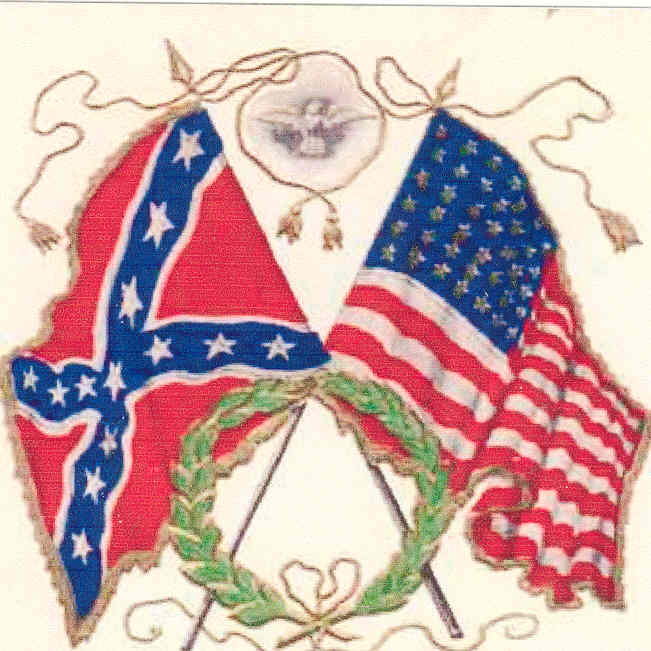 Civil War NovelistPaul St. CyrSpaulding Memorial LibrarySat., Aug. 18, 7PMWill talk about his research and his books about a confederate soldier during and after the war.                282 Sebago Rd. (Rte. 114)FMI 787-2321